Praca wyrównawcza 27.05.2020r.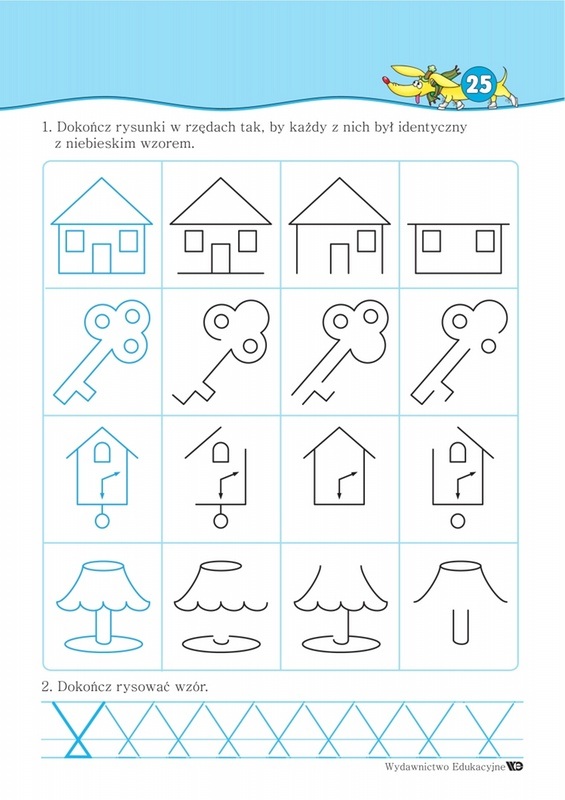 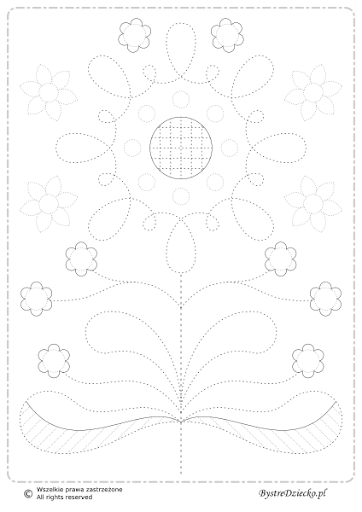 Popraw kropki po śladzie pokoloruj rysunek